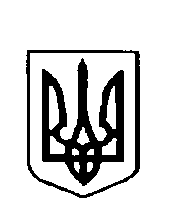 Варковицька сільська рада ВоСЬМЕ скликання(тридцять п’ята сесія)рішенняПро включення земельної ділянкидо переліку земельних ділянок, щопідлягають продажу права орендина земельних торгах (аукціоні)Заслухавши інформацію сільського голови щодо включення земельної ділянки до переліку земельних ділянок, що підлягають продажу права оренди на земельних торгах (аукціоні), керуючись ст.12,93,122,134-136 Земельного кодексу України, ст..50 Закону України «Про землеустрій», відповідно до пункту 34 частини 1 статті 26 Закону України «Про місцеве самоврядування в Україні», сільська рада В И Р І Ш И Л А: 1.Включити земельну ділянку кадастровий номер 5621687000:13:021:0260 площею 13,93га, розташованої за межами населеного пункту Варковицької сільської ради, за рахунок земель сільськогосподарського призначення комунальної власності Варковицької сільської ради, до переліку земельних ділянок що підлягають продажу права оренди на земельних торгах (аукціоні).  2.Надати дозвіл на виготовлення проекту із землеустрою щодо відведення в оренду терміном на сім років земельної ділянки кадастровий 5621687000:13:021:0260 площею 13,93га., для ведення товарного сільськогосподарського виробництва за рахунок земель запасу сільськогосподарського призначення Варковицької сільської ради, шляхом продажу права оренди на земельних торгах (аукціоні).3.Контроль за виконанням даного рішення покласти на постійну комісію сільської ради з питань регулювання земельних відносин, розвитку агропромислового комплексу, охорони навколишнього середовища та соціального розвитку села (голова комісії (Ступачук А.).  Сільський голова						 Юрій ПАРФЕНЮК  11 серпня  2023 року      № 1114 